Cher journal,11 octobre (écrit par Laura)Décidément, je ne m’en remettrai pas. Madame Ancelin a remarqué Sophie. Quel désastre !Elle admire Sophie et m’ignore totalement. Moi, j’assume. Sophie a la beauté intellectuelle et moi, la beauté physique : chacune ses qualités !Il fallait bien que la première serve de brouillon pour la seconde n’est-ce pas ? Vous n’avez qu’à demander à cette gueule d’ange d’Alexandre : il déteste ma sœur et m’admire. Seulement, il y a un problème … Shauny, la peste de l’école court après lui sans savoir qu’il ne la supporte pas … Elle est brune aux cheveux gras et aussi lourde qu’une baleine.12 octobre (écrit par Lucie)Depuis hier, quelque chose a changé : je pense que Madame Ancelin m’aime bien maintenant. C’est grâce à Sophie. Je ne sais pas comment Sophie a fait pour qu’elle m’aime bien mais je m’en fiche complètement. Alexandre m’a parlé aujourd’hui. J’étais rouge comme une tomate mais super heureuse. Ce garçon est magnifique, super gentil et intelligent. Il est l’idéal type ou le type idéal !Quand je suis rentrée à la maison, ma mère m’a évidemment encore engueulée et je ne sais toujours pas pourquoi. Je n’en peux plus. Je suis sûre qu’elle me déteste.A demain cher journal. Heureusement que tu es là, toi.13 octobre : Mon anniversaire (écrit par Lucie)Aujourd’hui, ce fut la plus belle journée de toute ma vie. C’est mon anniversaire. J’ai reçu plein de cadeaux. En plus, papy et mamy sont venus me voir les bras remplis de trois énormes paquets. J’ai reçu un pyjama, un jeu de société et …. un billet pour partir deux semaines aux USA. Tu te rends compte, cher journal, mes grands-parents m’offrent un voyage aux Etats-Unis. Je suis SUPER HEUREUSE. Sur ce billet, il était indiqué : 2 semaines aux USA pour notre petite fille. Tu peux prendre une amie avec toi. Tu imagines, deux semaines aux USA sans mes parents. Avec mes grands-parents quand même mais ils sont super cool eux.Il faut vite que j’appelle Julie (ma meilleure amie), c’est important : il faut que je lui annonce cette merveilleuse nouvelle. Elle va être folle de joie. Bon, je vais essayer de dormir.A demain.14 octobre (écrit par Sébastien)J’en ai marre, marre, marre, marre. Parfois, je me demande si je ne devrais pas en finir avec la vie !Mais voilà, je ne sais pas comment faire. Donc, jusqu’à ce que je sache, je ne fais rien. Et puis, bon, tout n’est pas noir dans la vie. Il y a mon voyage en Amérique avec Julie et puis il y a Alexandre, le dieu vivant. Pas l’autre (Alexandre Le Grand ;) ).Non, je parle du mien : Alexandre, la beauté réincarnée, la science infuse.  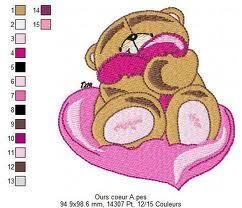 J’en ai marre. C’est à cause de Sophie, cette enquiquineuse de soeur. Elle s’est encore arrangée pour que je me fasse engueuler de ma mère. Je suis sûre qu’elle a trouvé le test de math que j’avais planqué sous mon lit … depuis un mois. Enfin, sur ce coup-là, je n’ai peut-être pas été très maligne : les parents savent toujours tout au final. Résultat : je me retrouve coincée dans ma chambre.15 octobre (écrit par Yannis)Yes ! Alexandre m’a parlé. Je n’y crois pas !Quand je lui ai parlé de mes envies suicidaires, il m’a montré comment faire un nœud coulant mais dès ce moment-là, je n’ai plus eu du tout envie de me suicider. Je l’aime trop. Je me vois déjà avec 4 enfants autour de nous.Au fait, j’ai trouvé une date pour le voyage en Amérique : le 13 juillet.Cher journal, je t’ai trouvé un joli nom. Je vais t’appeler Alexandra.A demain, Alexandra.16 octobre (écrit par Yannis)Chère Alexandra,Aujourd’hui, ma mère m’a encore engueulée. A cause de mon devoir d’anglais cette fois-ci. Ca ne va pas être facile avec celui de français 3/20). A demain. 17 octobre (écrit par Laetitia)Alexandra,Je n’en pouvais plus d’attendre de rentrer à la maison pour t’annoncer deux nouvelles. Bon, il y a une superbe nouvelle, mais aussi une très mauvaise…Commençons par la mauvaise :Aujourd’hui, ma sœur, Sophie, est rentrée plus tôt de l’école, car un de ses profs était absent. Elle en a profité pour fouiller dans ma chambre cette petite peste !Et … elle a trouvé mon contrôle de français (le 3/20) que j’avais caché dans la taie de mon oreiller. Sur ce coup-là, je n’ai pas encore été très subtile je l’avoue.Donc, pour changer, ma mère m’a encore engueulée. Qu’ai-je fait pour mériter cela ? Je n’en sais rien. Ils croient que c’est facile pour moi. Y’a pas que les points dans la vie. Je n’en peux rien si les profs ne savent pas s’y prendre avec moi.Passons à la bonne nouvelle maintenant :Ce matin, Alexandre est encore venu près de moi. Et il m’a dit qu’il détestait Shauny. Il m’a aussi avoué qu’il aimait une fille, qu’il était souvent avec elle et qu’il adorait tous ces moments qu’ils passaient ensemble. Ca correspond curieusement à mon profil (enfin je crois). Y aurait-il un espoir ? Je l’espère.  A demain cher journal. 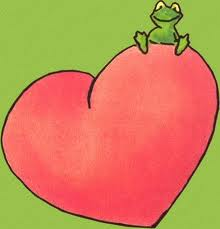 